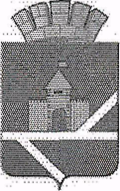 Российская ФедерацияСвердловская областьАДМИНИСТРАЦИЯ  ПЫШМИНСКОГО ГОРОДСКОГО ОКРУГАРАСПОРЯЖЕНИЕ                                                                                                                                        от 03.12.2014 г.                                                                                                 № 1492пгт. ПышмаОб     организации проведения «телефона доверия» с населением по фактам коррупционных проявлений со стороны сотрудников муниципальных предприятий и учрежденийВ целях реализации антикоррупционных мер на территории Пышминского городского округа, профилактики коррупционных правонарушений: Организовать «телефон доверия» с населением Пышминского городского округа по фактам коррупционных проявлений со стороны сотрудников муниципальных предприятий и учреждений;Установить:Режим работы «телефона доверия»: понедельник - четверг с 9-00 до 17-00; пятница - с 9-00 до 16-00;Номер телефона «телефона доверия» - 2-12-81;Ответственное должностное лицо за организацию «телефона доверия» - секретарь Комиссии по противодействию коррупции в Пышминском городском округе Пульникова Наталья Александровна.Контроль за выполнением настоящего распоряжения оставляю за собой.Глава Пышминского городского округа                                 В.В. Соколов